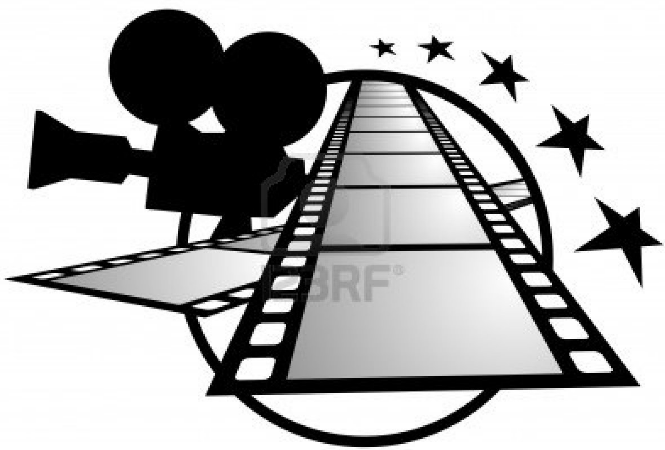 1. Algemene gegevensWij staan alle vier in dezelfde school: OLVI De Reuzenboom in Boom. Wij doen ons project samen, wat een gelijkaardig uurrooster geeft. Hieronder vindt u hoe we over de 2e graad verdeeld zijn.Synn de Groot in 4A  +  Karolien Verhoest in 4BHanne Siebens in 3A  +  Julie Vercauteren in 3B2. Weekrooster3. Maandag 10 maart 20143.1 Opstart (10.25u - 11.30u)De lln. weten dat we het gaan hebben over het thema film. De lln. van het 3de en het 4de leerjaar worden verzameld in de 2 klassen van het 4de leerjaar. Hier is een digibord. Wanneer ze allemaal hebben plaatsgenomen, wordt er verteld dat wij iets raars in onze mailbox hebben gekregen tijdens de vakantie. Het filmpje toont een journalist van 'Joepie' die onze 2e graad uitdaagt. Als ze de opdrachten volbrengen, dan krijgen ze in ruil vijf filmsterren. Misschien verschijnt er dan ook wel een kort artikeltje in het tijdschrift zelf ...
De uitdagingen zijn:Maak in groepje een filmpje naar keuze.Maak een modeshow van verschillende hoeden, die je kan tegenkomen in films.Promoot het gebeuren.Zorg dat er vrijdag minstens 50 mensen komen kijken.Werk goed samen met de andere leerlingen en de leerkrachten.Wanneer het filmpje is afgelopen, laten we de leerlingen even onder elkaar praten zodat ze hun eerste gedachten en gevoelens met elkaar kunnen delen. (5 à 10 min.)De lln. hebben voor de speeltijd in de klas een nummer gekregen. (1,2 of 3). De groepen zijn zo verdeeld dat elke klas over de groepen verdeeld is. Na het filmpje steekt de lkr. een blad omhoog en gaan de lln. bij de juiste nummer staan. De lkr. gaat met haar groep naar haar klas. De lkr. maakt met de lln. afspraken voor de rest van de dag. De lkr. toont het blad aan de muur en het blad voor de kinderen. De afspraken worden overlopen en de lln. tekenen het contract. Het contract wordt opgehangen in de klassen. Afspraken op het contract:Ruim het lokaal op zoals je het gevonden hebt.Draag zorg voor het materiaal.Werk goed samen met iedereen.3.1.1 DoelenLeerplandoelen VVKBaO:
W.O.: 0.5: De lln. kunnen samenwerken.
Nederlands: S.1.3: De lln. hanteren het gepaste taalregister volgens de situatie.

Lesdoelen: 
- De lln. kunnen zich aan de gemaakte afspraken houden.
- De lln. kunnen hun taal verzorgen.3.2 WorkshopsIn totaal zijn er 3 workshops die alle lln. in een bepaalde volgorde aflopen. Workshop 1:  11.00 uur tot 11.30 uur Workshop 2:  11.35 uur tot 12.05 uur Workshop 3:  13.30 uur tot 14.00 uurVanaf 14.00 uur worden de drie lokalen opgeruimd. Dit duurt maximum tot aan de speeltijd van 14.20 uur.  Film: 
In het lokaal van 3A/3B wordt er eerst een kort filmpje getoond: http://www.youtube.com/watch?v=QCrhxRXo0CY .
Nadien wordt er heel kort besproken wat de lln. gezien hebben in de film. "Hoe wordt zo'n filmpje gemaakt denken jullie?" We komen erop dat dit geconstrueerd is door het gebruik van tekeningen die snel achter elkaar getoond worden (± 24 beelden per sec.). We maken een gelijkaardig principe: een boekje met prentjes zodat als je bladert, het een klein filmpje lijkt: http://www.youtube.com/watch?v=29SCiHN9zCI . 
Mode - Grime:
De lln. worden in deze workshop heel even geconfronteerd met het verschil tussen personages die geschminkt en niet geschminkt zijn: http://www.youtube.com/watch?v=KtUUOxskTA0 .
De bedoeling is dat de lln. even stilstaan bij het belang en de functie van schmink. Nadien mogen de lln. op elkaars handen oefenen met schmink naar aanleiding van de opdracht die de juf geeft. Om nog meer stil te staan bij het verschil dat schmink maakt, worden er foto's genomen van de lln. voor ze geschminkt worden en erna, zo kunnen ze het verschil bij zichzelf zien. 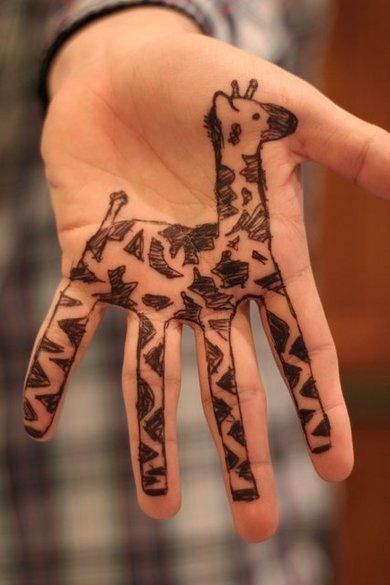 Alternatief en/of wachtopdracht: spel op pc waarin je gezichten kan schminken: http://www.spelletje.nl/beauty-makeover.htm .Reclame: 
De lkr. vraagt aan de lln. wie ze willen uitnodigen voor vrijdag. Nadien vraagt de lkr. hoe we deze mensen het beste en het snelste kunnen uitnodigen. De lln. zeggen dat ze best een uitnodiging maken. De lkr. vraagt wat er op onze uitnodiging moet staan. De leerlingen overlopen dit samen met de lkr., nadien mogen de leerlingen zelf hun uitnodiging ontwerpen. ’s Avonds krijgen de leerlingen een uitnodiging mee naar huis. Zodat ineens alle ouders van de 2de graad worden uitgenodigd.  Belangrijke criteria: 
- De aanspreekvorm: je/ jullie
- Doelgroep (wie): ouders, grootouders, leerlingen, …
- Wat: naar het evenement komen (met extra uitleg)
- Waar: De Reuzenboom Klas 3a/3b, 4a en 4b. 
- Wanneer: 14 maart 2014, 14.30u – 16.30u 
- Lay-out: versieren van de uitnodiging3.2.1 DoelenLeerplandoelen VVKBaO:
Muvo :
BLD 1.5: De lln. staan open voor beelden en bewonderen de beelden en zijn verwonderd.
BLD 3.9: De lln. kunnen inhouden, beeldaspecten, technieken en materialen achterhalen in beelden en reflecteren over eigen kijkgedrag.
BLD 5.1: De lln. exploreren beeldende middelen en kunnen experimenteren met allerlei materiaal.
MED 1.9: De lln. kunnen technische vaardigheden ontwikkelen bij het gebruik van voor hen toegankelijke mediamiddelen.Nederlands: 
S.1.29: De lln. nemen deel aan gesprekjes in kring onder leiding van de leerkracht.

TB.1: De lln. zijn bereid om op hun niveau na te denken over het taalgebruik en de belangrijkste factoren van de hele communicatieve situatie.
TB.8.1: De lln. kunnen de inhoud van wat ze zeggen of schrijven beoordelen en eventueel verbeteren.
Schr.2.2.4: De lln. schrijven teksten uit rekening houdend met de afstand en met het verwerkingsniveau.
Schr.2.2.5: De lln. kunnen teksten verzorgen, nalezen, herwerken.

W.O.:
0.5: De lln. kunnen samenwerken.
4.5: De lln. kunnen zich verplaatsen in de gedachten, gevoelens en waarnemingen van anderen en houden daar rekening mee.



Lesdoelen: 
- De lln. kijken op een open manier zonder vooroordelen naar beelden. (alle 3)
- De lln. kunnen kritisch kijken naar hun eigen product. (alle 3) 
- De lln. kunnen onderling overleggen om een opdracht tot een goed eind te brengen. (alle 3)
- De lln. kunnen anderen helpen en zijn verdraagzaam t.o.v. elkaar. (alle 3)
- De lln. experimenteren met 2D tekeningen. (film)
- De lln. experimenteren met schminken op huid. (mode/grime)
- De lln. experimenteren met een make-over programma op de computer. (mode/grime)
- De lln. denken na over: ontvanger, bedoeling en effect bij het maken van de uitnodiging. (reclame)
- De lln. kunnen hun schrijfproduct inhoudelijke beoordelen en aanpassen. (reclame)
- De lln. kunnen uitnodigingen maken. (reclame)
- De lln. kunnen formuleringen, vormgeving controleren en eventueel aanpassen. (reclame)3.3 Afsluiten van de dagAlle lln. gaan terug naar hun eigen klas, hier houden ze een kringgesprek met hun eigen lkr. De lln. vertellen wat ze allemaal gedaan hebben en wat ze ervan vonden. Nadien krijgen de lln. een papiertje. Hierop moeten ze hun top 3 invullen van wat hen het meest aansprak van de activiteiten om zich daar de rest van de week mee bezig te houden. Nadien is er nog even tijd om de boekentassen te maken. Deze papiertjes met de top 3 van de lln. worden die avond door de leerkrachten verwerkt. Er wordt klasdoorbrekend gewerkt, de groepen worden puur ingedeeld volgens interesse.3.3.1 DoelenLeerplandoelen VVKBaO:
Nederlands: S.1.29: De lln. nemen deel aan gesprekjes in kring onder leiding van de leerkracht.

Lesdoelen:
- De lln. tonen respect voor elkaars mening en gevoelens.
- De lln. kunnen hun mening uiten op een gepaste manier.
- De lln. kunnen verwoorden wat ze geleerd hebben vandaag.4. Dinsdag 11 maart 2014 4.1 OpstartDe lln. werden voor de speeltijd ingedeeld in groepen en de lkr. vertelt waar ze naartoe moeten na de speeltijd. Elke lkr. overloopt in zijn groep eerst de aanwezigheidslijst om te controleren of de lln. juist zitten. Wanneer alle lln. in de juiste groep zitten maken ze kennis met de groepsgenoten en de begeleider van het projectdeel. Er worden per groep afspraken gemaakt, waar de lln. beloven zich aan te houden. Over hun onderwerp wordt er eerst even gebrainstormd. Welke opdracht zou voor ons zijn? Wat zouden we kunnen doen? Hoe gaan we dat aanpakken? Wat hebben we allemaal nodig? … 4.1.1 DoelenLeerplandoelen VVKBaO:
Nederlands:  S.1.3: De lln. hanteren het gepaste taalregister volgens de situatie.
S.1.29: De lln. nemen deel aan gesprekjes in kring onder leiding van de leerkracht.Lesdoelen: 
- De lln. kunnen zich aan de gemaakte afspraken houden.
- De lln. tonen respect voor elkaars mening en gevoelens.
- De lln. kunnen hun taal verzorgen.4.2 Werken in verschillende groepenFilm
De lln. worden geconfronteerd met verschillende soorten film die in de geschiedenis de revue gepasseerd zijn. Dit gebeurt aan de hand van een filmpje: http://www.youtube.com/watch?v=QioQI4fUVCY . 
Daarna worden de lln. in 4 groepen verdeeld. Elke groep krijgt een specifiek onderwerp: stomme film, fotofilm, kleurenfilm of geluidsfilm. De lln. zoeken informatie op in boeken, tijdschriften, op het internet, … en noteren deze informatie op een identiteitskaart. Op het einde presenteren ze de informatie met behulp van de identiteitskaart aan elkaar. Deze informatie, samen met een afbeelding van elk type film, wordt opgehangen op een grote tijdsband.
Mode-Grime
De lln. kijken naar enkele korte filmfragmenten. De lkr. zelf heeft een ppt gemaakt met ondersteunend materiaal dat kan gebruikt worden. Ze maken als het ware een reis doorheen verschillende hoeden a.d.h.v. films met verschillende soorten hoeden. Bij elk filmfragment kan er worden stilgestaan en besproken wat er speciaal of typisch is. De filmfragmenten die voorzien zijn door de leerkracht zijn: Suske en Wiske en de Texas Rakkers (Cowboyhoed), een aflevering van Speedy Gonzales (sombrero), Aladdin (tulband), De koning en ik (rietenhoed), Coming To America (wikkeldoek), Alice in Wonderland (fantasiehoed). Hierbij wordt ook gekeken naar de verschillende materialen die gebruikt werden en de algemene betekenis van de kledij die de personages dragen. Ook wordt er uitgezocht waar ter wereld deze kledij nu typisch is (in deze of in een andere tijd). Deze zaken kunnen de lln. nog extra opzoeken in boeken of op het internet. De gezochte informatie komt op een wereldkaart samen met nog enkele andere afbeeldingen. 
Reclame
De lkr. begint met het opstellen van een woordspin samen met de lln. Hierbij kan ze enkele richtvragen gebruiken: waaraan denken de lln. bij reclame, welke soorten zijn er, wat is goede reclame, zijn er trucjes bij reclame, … Zo wordt er gepeild naar de beginsituatie van de lln. 

Dan gaat de lkr. met de lln. terug in de tijd om te kijken waar en wanneer reclame gebruikt wordt/werd. Dit begint reeds bij Adam en Eva (mondelinge verleiding van de slang), maar komt ook voor bij de Egyptenaren, in de Middeleeuwen, in de 15e eeuw met de uitvinding van de affiche en als propaganda tijdens de oorlog. Ook wordt er gekeken naar de technieken van vandaag en eens nagedacht over hoe het binnen een x aantal jaar zijn zal. Door het filmpje van Volt te tonen wil de lkr. de lln. kennis laten maken met de functie en betrouwbaarheid van reclame: http://www.deredactie.be/cm/vrtnieuws/videozone/programmas/volt/2.30693?video=1.1772749 .
4.2.1 DoelenLeerplandoelen VVKBaO:
Muvo :
BLD 1.5: De lln. staan open voor beelden en bewonderen de beelden en zijn verwonderd.
BLD 3.9: De lln. kunnen inhouden, beeldaspecten, technieken en materialen achterhalen in beelden en reflecteren over eigen kijkgedrag.
MED 1.9: De lln. kunnen technische vaardigheden ontwikkelen bij het gebruik van voor hen             toegankelijke mediamiddelen.

W.O.:
0.5: De lln. kunnen samenwerken.
0.13: De lln. kunnen informatiebronnen op een doeltreffende manier hanteren.
0.15: De lln. kunnen verslag uitbrengen over hun bevindingen.
4.5: De lln. kunnen zich verplaatsen in de gedachten, gevoelens en waarnemingen van anderen en
        houden daar rekening mee.
8.10: De lln. kunnen in de tijd ordenen.
8.11: De lln. kunnen de eeuwenband en een tijdsband in de Europese geschiedenis functioneel
          gebruiken.
8.12: De lln. zien in dat objecten evolueren in de tijd.


ICT:
6: De lln. kunnen m.b.v. ICT voor hen bestemde informatie opzoeken, verwerken en bewaren.
7: De lln. kunnen ICT gebruiken bij het voorstellen van informatie aan anderen.

Leren Leren:
2. De lln. kunnen op systematische wijze verschillende informatiebronnen op hun niveau zelfstandig
    gebruiken.Lesdoelen: 
- De lln. kijken op een open manier zonder vooroordelen naar beelden. (alle 3)
- De lln. kunnen kritisch kijken naar hun eigen product. (alle 3)
- De lln. gebruiken boeken, tijdschriften en het internet om hun kennis te vergroten. (alle 3)
- De lln. kunnen de verschillende soorten film presenteren aan de andere lln. (film)
- De lln. kunnen de verschillende soorten hoeden presenteren aan de andere lln. (grime)
- De lln. kunnen de verschillende soorten reclame presenteren aan de andere lln. (reclame)
- De lln. kunnen de verschillende soorten film ordenen op een tijdsband. (film) 
- De lln. kunnen de verschillende hoeden ordenen op een wereldkaart. (grime)
- De lln. kunnen de verschillende soorten reclame ordenen op een tijdsband. (reclame)
- De lln. zien in dat film evolueert in de tijd op het vlak van: het filmen, decors, kleuren, … (film)
- De lln. zien in dat hoeden evolueren in de tijd op het vlak van: kleur, hoogte, vorm. (grime)
- De lln. zien in dat reclame evolueert in de tijd op het vlak van: vorm, uiting, drukkunst, …. (reclame)
- De lln. kunnen een fotocamera gebruiken om foto’s te maken van hun eigen proces. (reclame).
- De lln. gebruiken een computer om informatie op te zoeken over: mode, reclame, film.
- De lln. kunnen onderling overleggen om een opdracht tot een goed eind te brengen. (alle 3)
- De lln. kunnen anderen helpen en zijn verdraagzaam t.o.v. elkaar. (alle 3)4.3 Afsluiten van de dag Er wordt kort overlopen wie welke materialen zal meebrengen tegen de volgende dag. Ook mogen de leerlingen nog extra informatie opzoeken over hun opdracht. In dit geval geldt de leuze: 'Beter te veel dan te weinig'.5. Woensdag 12 maart 2014 5.1 Werken in verschillende groepenFilm
Eerst maakt de lkr. kleine groepen (max. 5 personen) op basis van het soort film dat ze graag zouden maken. De lln. krijgen hierbij de keuze tussen: een fotofilm met mensen, een fotofilm met plasticine of andere materialen (vb. Wallace & Gromit, Lego, ...) en de stomme film. Het is toegelaten dat meerdere groepen dezelfde soort film willen maken. De twee leerkrachten begeleiden elk een deel van de groepen door hun proces: het maken van een film. 

De lln. gaan in hun groep aan de slag. Ze bedenken een verhaallijn en gebruiken daarbij een bestaand verhaal als inspiratiebron. De lln.  schrijven samen hun verhaal uit. Er kan een storyboard gemaakt worden. De lkr. toont op voorhand wat dit is. De lkr. begeleidt de lln.  bij het filmen of fotograferen. Hierbij kan de technische kant onder de loep genomen worden. De lkr. kan de lln. leren werken met verschillende perspectieven. Tips die lln. voor elkaar hebben, worden op het bord genoteerd.  Tussenin wordt er tijd gemaakt om de lln. van reclame te informeren over de concepten die de lln. bedachten. Zo kan die groep aan de slag met hun eigen opdracht. Verder wordt besproken welke materialen er nodig zijn en wie welke materialen kan meebrengen. Ze bespreken ook hoe de klas er zal moeten uitzien, …Mode-Grime
De leerlingen moeten deze tijd gebruiken om eerst hoeden te maken. De begeleidende leerkracht zorgt voor vele boeken en afbeeldingen, om de leerlingen genoeg inspiratie te geven. Er worden ook stappenplannen rond vouwen voorzien, zo kunnen de leerlingen, indien ze dit willen, deze gebruiken om hun hoed aan te kleden, versieren, .... Enkele vouwtechnieken die de leerlingen kunnen bekijken zijn: zigzag vouwen, waaier vouwen, muizentrapjes vouwen, bloemen vouwen, vlechten met stroken, ... . De leerlingen brengen zelf materiaal mee en de begeleidende leerkracht voorziet ook enorm veel materialen. Deze materialen kunnen bijvoorbeeld zijn: bloempotten, bekertjes, rekkertjes, gekleurd papier, servetten, karton, tandenstokers, pareltjes, naald en draad, linten, speldjes, inpakpapier, ... 

De lkr. knoopt een gesprek aan met de lln. rond de modeshow die ze gaan maken. Hierbij vraagt ze hoe de modeshow er zal uitzien, wie welke rol zal opnemen, welke materialen ze nodig hebben, hoe de versiering van de zaal er zal uitzien,…  Zo hebben de leerlingen een kleine voortaak en gaat het organiseren vlotter.ReclameVoor de speeltijd houdt de lkr. een brainstorm met de lln. Hierin bespreekt ze met de lln. hoe ze het evenement kunnen promoten. 

Samen kijken ze naar enkele reclamefilmpjes, hieruit halen ze principes die gebruikt worden in de reclame. Ze maken een checklist van deze elementen. Enkele voorbeelden: 
- De werkelijkheid en/of mensen mooier maken.
- Originaliteit: opvallend product, gebruik maken van slogans en/of muziek.
- Positieve punten benadrukken, negatieve punten niet noemen. 
- Humor gebruiken: inspelen op emoties.
- Gebruik maken van herhaling.
- Associaties maken.

Daarna bespreken ze kort enkele technieken die belangrijk zijn bij het maken van reclame. Enkele voorbeelden:
- Inhoud: thema, onderwerp.
- Beeld: compositie, contrasten, kleuren, perspectieven.
- Geluid: verstaanbaar, AN, muziek.
- Wat moet er in de reclame? Zie checklist.
- Mogelijkheden van ICT uitleggen.De leerkracht vertelt dat ze een brief heeft ontvangen van een bedrijf om reclame te maken voor hun product tijdens de film (=product placement). Hiervoor moeten de lln. samenwerken met de lln. van de groep ‘film’. De lkr. legt eerst uit wat product placement precies is. Daarbij toont ze 2 voorbeelden. De lln. van film komen hun concept uitleggen aan de lln. van reclame. Wanneer deze weer vertrokken zijn,  bedenken de lln. van reclame hoe ze het product in de film kunnen verwerken. Voorbeelden van product placement: - http://www.youtube.com/watch?v=NwuYNTIJ5yA (24:56  Colruyt) (01:02:15  Tefal) 

Na de speeltijd gaan de lln. van reclame weer samenzitten met die van film. Ze vertellen hun plannen, zodat de lln. van film weten wat ze moeten doen. Daarna zijn er verschillende keuzeactiviteiten. De lln. maken groepen op basis van hun interesse in de activiteiten. Er is keuze uit: 
- Het maken van een radiospot (voor de verschillende activiteiten).
- Het maken van een tv-spot (voor de verschillende activiteiten).
- Het maken van affiches als reclame om in de school op te hangen.
- Mond op mond reclameHet is belangrijk dat de lln. de principes en technieken gebruiken die ze voor de speeltijd geleerd hebben. Ze kunnen hierbij gebruik maken van hun zelfgemaakte checklist. Wanneer alle leerlingen een resultaat hebben, houden ze een toonmoment. Tijdens de voormiddag kunnen er (andere) kinderen foto’s gaan trekken van het proces van de andere groepen, net zoals dinsdag al gebeurde. 
De leerkracht bevestigt de leerlingen voldoende tijdens het proces. 5.2.1 Doelen voor de hele dagLeerplandoelen VVKBaO:
W.O.: 
0.5: De lln. kunnen samenwerken.
0.13: De lln. kunnen informatiebronnen op een doeltreffende manier hanteren. 
4.5: De lln. kunnen zich verplaatsen in de gedachten, gevoelens en waarnemingen van anderen.Leren Leren:
2. De lln. kunnen op systematische wijze informatiebronnen op hun niveau zelfstandig gebruiken.Muvo :
BLD 1.5: De lln. staan open voor beelden en bewonderen de beelden en zijn verwonderd.
BLD 3.9: De lln. kunnen inhouden, beeldaspecten, technieken en materialen achterhalen in beelden. 
MED 1.9: De lln. kunnen technische vaardigheden ontwikkelen bij het gebruik van voor hen                   toegankelijke mediamiddelen.

ICT:
5: De lln. kunnen ICT gebruiken om eigen ideeën creatief vorm te geven. 
6. De lln. kunnen m.b.v. ICT voor hen bestemde informatie opzoeken, verwerken en bewaren.
7: De lln. kunnen ICT gebruiken bij het voorstellen van informatie aan anderen.

Nederlands: 
Schr. 2.2.4: De lln. kunnen teksten schrijven rekening houdend met de afstand en met het verwerkingsniveau. 
Schr. 2.2.5. De lln. kunnen teksten verzorgen, nalezen, herwerken.
TB 8.1 De inhoud (samenhang, duidelijkheid, overlapping, …) van wat ze zeggen of schrijven beoordelen en eventueel verbeteren.
S.1.45: Een boodschap overbrengen ondersteund met lichaamstaal. 
Lesdoelen:
- De lln. kijken op een open manier zonder vooroordelen naar beelden. (alle 3)
- De lln. kunnen kritisch kijken naar hun eigen product. (alle 3)
- De lln. kunnen anderen helpen en zijn verdraagzaam t.o.v. elkaar. (alle 3)
- De lln. kunnen hetgene wat ze hebben voorbereid, nalezen en herwerken. (alle 3)
- De lln. kunnen bepalen of hun schrijfproduct voldoende inhoud heeft. (alle 3)
- De lln. kunnen hetgene wat ze gemaakt hebben presenteren aan leeftijdsgenoten (alle 3)
- De lln. kunnen een product creëren om te promoten, rekening houdend met de afstand. (reclame)
 Dit kan volgende elementen inhouden: tv-spot, radio-spot, affiche,…
- De lln. kunnen een fotocamera gebruiken om foto’s te maken van hun eigen proces. (reclame)
- De lln. kunnen een videocamera gebruiken om een reclamefilm te maken. (reclame)
- De lln. kunnen een dictafoon gebruiken om een radiospot op te nemen. (reclame)
- De lln. kijken kritisch naar beelden rond techniek, mode en media. (reclame + kledij)
- De lln. gebruiken de computer om informatie op te zoeken. Bijvoorbeeld: mode in films. (kledij)
- De lln. kunnen een script schrijven, hierbij rekening houden met een volgorde in tijd. (film)6. Donderdag 13 maart 2014 6.1 Opstart + Werken in verschillende groepen (08.30u - 10.10u)Tijdens deze opstart gaan alle groepen aan de slag om hun eindproduct écht vorm te geven. 
Hieronder bespreken we wat alle groepen tijdens deze opdracht uitvoeren: Film
De kleine groepen van maximum 5 personen hebben woensdag een script geschreven. Vandaag wordt dit script omgezet in beeldmateriaal: de leerlingen gaan filmen. Ze oefenen met verschillende perspectieven en komen tot een definitieve vorm van hun film. Hierbij houden ze er rekening mee dat iedereen een rol moet opnemen in het maken van de film. Ze bespreken samen wie welke verantwoordelijkheden op zich wil nemen aan de hand van rolkaartjes. Wanneer ze een decor of andere materialen nodig hebben, zorgen ze hiervoor. Ze zetten alles klaar en bespreken de verschillende delen die gefilmd of gefotografeerd moeten worden. Beide leerkrachten lopen rond en begeleiden de verschillende groepen bij het maken van de film. 
De leerlingen wiens product vorm gekregen heeft, beginnen met het maken van een kraampje voor de verkoop tijdens het evenement. Ze bespreken hoe het kraampje er uit moet zien en maken een plan voor het maken ervan. Eventuele materialen die nog niet aanwezig zouden zijn, worden ten laatste tegen de volgende dag meegebracht, afspraken hier rond worden gemaakt. Mode – Grime
De leerlingen van deze groep houden zich vooral bezig met het voorbereiden van de modeshow. Er worden rollen verdeeld en de tekstjes voor de presentatoren worden geschreven. De leerkracht overloopt, met de informatie van de leerlingen, wat er moet gezegd worden door de presentatoren. De leerlingen nemen nu hun rol op en oefenen dit in. Ook de voorstellingen rond het organiseren van de ruimte wordt door de leerlingen aan elkaar voorgesteld en gekozen. Het lokaal wordt klaargezet en er wordt een generale repetitie gehouden. 
Reclame 
De leerkracht vraagt aan de leerlingen wat er voor morgen nog in orde gebracht moet worden. Ze bespreken wat er nog kan/moet gebeuren en de leerlingen worden in groepen verdeeld. Een groepje gaat het proces fotograferen en daarover verslag uitbrengen voor de fotomuur. Een ander groepje maakt uithangborden om de klassen duidelijk weer te geven voor vrijdag.  Een ander groepje maakt een shiftenlijst voor vrijdag.6.2 Werken in verschillende groepen (13.30u - 15.25u)De namiddag wordt beschouwd als een evaluatiemoment. De leerlingen kijken bij elkaar en geven hun mening over het product. A.d.h.v. deze feedback kunnen de leerlingen hun werk nog aanpassen. Film
De leerlingen van film tonen om de beurt hun filmpjes aan elkaar en de leerlingen van de groep reclame. Samen bespreken ze zowel de positieve als de negatieve punten die de leerlingen opvallen tijdens het beschouwen van het filmpje. Daarna bekijkt/beluistert men de resultaten van de groep reclame. De leerlingen kunnen hun product aanpassen aan de feedback, zo komen ze tot een beter eindresultaat. 

Mode - Grime 
Deze lln. voeren een generale repetitie uit. Ze voeren hun modeshow op, waarbij iedereen zijn verantwoordelijkheden (rol) opneemt. De leerlingen van de groep ‘reclame’ komen de modeshow bekijken. Nadien wordt er tijd voorzien om zowel de positieve als de negatieve punten die de lln. opvallen tijdens het beschouwen van de show te bespreken. Daarna bekijkt/beluistert men de resultaten van de groep reclame. De leerlingen kunnen hun product aanpassen aan de feedback, zo komen ze tot een beter eindresultaat.

Reclame 
Deze lln. delen zich op in 2 verschillende groepen. Een groep gaat naar de groep film, zij beschouwen de verschillende filmpjes die de lln. daar maakten. De andere helft gaat naar de modeshow van de groep mode-grime. Ze nemen hun producten mee om ze daar aan film en mode-grime te tonen. Na het beschouwen en het geven van feedback, schrijven de lln. een verslagje van wat ze gezien hebben. Dit verslagje wordt verwerkt in een muurkrant die wordt opgehangen in een van de klassen tijdens het evenement. De getrokken procesfoto's worden in een slideshow gegoten om te projecteren tijdens het evenement. 6.2.1 Doelen voor de hele dagLeerplandoelen VVKBaO:
W.O.: 0.5: De lln. kunnen samenwerken.
0.7: De lln. kunnen een probleem aanpakken.
0.15: De lln. kunnen verslag uitbrengen over hun bevindingen.Nederlands: 1: De lln. kunnen op hun niveau nadenken over taalgebruik en belangrijke factoren van de hele communicatieve situatie.8.1 De inhoud (samenhang, duidelijkheid, overlapping, …) van wat ze zeggen of schrijven beoordelen en eventueel verbeteren. 8.3 De spreek- of schrijftaak beoordelen in functie van het luister- of leesdoel, de verwachtingen van de luisteraar of lezer en alle andere factoren van de communicatieve situatie. S.1.3: Het gepaste taalregister hanteren volgens de situatie. S.1.45: Een boodschap overbrengen ondersteund met lichaamstaal. ICT: 5. De lln. kunnen ICT gebruiken om eigen ideeën creatief vorm te geven. 6. De lln. kunnen met behulp van ICT voor hen bestemde digitale informatie opzoeken, verwerken en bewaren.  Leren leren: 5.2: De lln. kunnen een eigen leerproces controleren en bijsturen. 
MUVO: 1.5: De lln. staan open voor beelden en bewonderen de beelden en zijn verwonderd.3.9: De lln. kunnen inhouden, beeldaspecten, technieken en materialen achterhalen in beelden en reflecteren over eigen beelden.5.1: De lln. exploreren beeldende middelen en kunnen experimenteren met allerlei materiaal (2D en 3D)5.2: De lln. exploreren beeldende middelen en leren de mogelijkheden van materialen en technieken kennen.7.1: De lln. hanteren eigen beeldtaal om impressies weer te geven en ervaren dat eigen gevoelens en ideeën het best vertolkt kunnen worden met een creatieve aanpak en in een persoonlijke stijl.8.6: De lln. kunnen strategieën toepassen bij het creëren zoals een moeilijk detail afzonderlijk in te oefenen.1.9: De lln. kunnen technische vaardigheden ontwikkelen bij het gebruik van voor hen toegankelijke mediamiddelen.Lesdoelen: 
- De lln. kunnen anderen helpen. - De lln. ervaren dat taken verdeeld worden.- De lln. kunnen vertellen wat ze gedaan en ontdekt hebben.- De lln. kunnen nadenken over: ontvanger, bedoeling en effect bij het maken van de uitnodiging.- De lln. kunnen hun schrijfproduct inhoudelijk beoordelen en aanpassen. (reclame)- De lln. kunnen een presentatie opstellen. (presentatoren)- De leerlingen kunnen hun taal verzorgen.- De lln. kunnen een boodschap expressief overbrengen. (presentatoren)- De lln. kunnen een fotocamera gebruiken om foto’s te maken van hun eigen proces. (reclame)
- De lln. kunnen een videocamera gebruiken om een film te maken. (film)
- De lln. kunnen een fotocamera gebruiken om een stop-motionfilmpje te maken. (film)- De lln. gebruiken de fotocamera om hun proces vast te leggen en later terug te blikken. (reclame)- De lln. kunnen hun werkwijze bijsturen na een reflectie.- De lln. kijken op een open manier, zonder vooroordelen, naar beelden.- De lln. kunnen kritisch kijken naar hun eigen product.- De lln. experimenteren met 2D en 3D beelden. (film)
- De lln. experimenteren met 2D en 3D tekeningen. (film)- De lln. experimenteren met de filmtechnieken: kikvorsperspectief en vogelperspectief. (film)- De lln. kunnen hun ideeën weergeven door hun persoonlijke creativiteit te gebruiken. (film)- De lln. experimenteren met het kikvorsperspectief en vogelperspectief. (film)- De lln. kunnen werken met een fototoestel, een videocamera, een dictafoon.7. Vrijdag 14 maart 2014 7.1 Werken in verschillende groepen (13.30u - 14.00u)Tijdens deze sessie worden de laatste dingen voorbereid voor het evenement. Hieronder bespreken we wat er nog in elke groep zal gebeuren op dit moment: Film
De lln. van film verdelen de rollen die ze opnemen tijdens het evenement. Dit doen ze in een kringgesprek onder leiding van de leerkracht. Daarna is er nog tijd voorzien om de klas te versieren en de stoelen klaar te zetten voor de bezoekers. 
Mode – Grime 
Deze lln. zetten het lokaal klaar, ze verdelen hiervoor de rollen. Nadien neemt iedereen zijn verantwoordelijkheid op: presentatoren, stylingteam, schminksters,… Ze maken de modellen klaar en oefenen voor de allerlaatste keer. 
Reclame 
De leerlingen van reclame maken hun muurkrant klaar. Ze richten ook de klas verder in en verdelen de rollen die ze innemen tijdens het evenement: 
- reclame maken voor de verschillende activiteiten
- verwelkomen van bezoekers
- interviewen van bezoekers
- begeleiden van mensen die rondlopen
- team dat vertelt wat ze gedaan hebben deze week
- … 
7.2 Het evenement (14.30u - 16.30u)Tijdens het evenement staan er drie/vier klassen ter beschikking van de kinderen. De bezoekers zijn vrij om de lokalen te bezoeken in een willekeurige volgorde naar keuze. Er is keuze uit: 
- filmvertoning 
- modeshow 
- radio-spot + tv-spot + muurkrant (met uitleg) + projectie foto's De 5 sterren worden uitgereikt. 7.2.1 Doelen voor de hele dagLeerplandoelen VVKBaO:
W.O.: 0.5: De lln. kunnen samenwerken.
0.15: De lln. kunnen verslag uitbrengen over hun bevindingen.Nederlands: 1: De lln. zijn bereid om op hun niveau na te denken over het taalgebruik en de belangrijkste factoren van de hele communicatieve situatie.S.1.3: Het gepaste taalregister hanteren volgens de situatie. S.1.45: Een boodschap overbrengen ondersteund met lichaamstaal. Wiskunde: G37: Hoeveelheden handig tellen a) door te turven .ICT: 7. De lln. kunnen ICT gebruiken bij het voorstellen van informatie aan anderen. MUVO: 1.5: De lln. staan open voor beelden en bewonderen de beelden en zijn verwonderd.7.1: De lln. hanteren eigen beeldtaal om impressies weer te geven en ervaren dat eigen gevoelens en ideeën het best vertolkt kunnen worden met een creatieve aanpak en in een persoonlijke stijl.Lesdoelen: 
- De lln. kunnen samenwerken: ze overleggen en helpen elkaar.
- De lln. kunnen de bezoekers vertellen wat ze gedaan en ontdekt hebben tijdens de projectweek. 
- De lln. kunnen nadenken over: ontvanger, bedoeling en effect bij het maken van de uitnodiging.
- De leerlingen kunnen hun taal verzorgen.
- De lln. kunnen een boodschap expressief overbrengen. (presentatoren)
- De lln. kunnen handig tellen hoeveel mensen hun event bezoeken.
- De lln. gebruiken hun filmpjes om hun product te tonen aan toeschouwers.
- De lln. gebruiken foto’s om hun proces te tonen aan toeschouwers.
- De lln. kijken op een open manier, zonder vooroordelen, naar beelden.
- De lln. kunnen hun ideeën weergeven door hun persoonlijke creativiteit te gebruiken.Verdient jouw school 5 Filmsterren?Projectstage 10 tot 14 maartSynn De Groot, Hanne Siebens, Karolien Verhoest en Julie Vercauteren. DagUurActiviteitActiviteitActiviteitDagUurFilmMode + GrimeReclameMaandag08.30u - 10.10uLessenLessenLessenMaandag10.25u - 12.05uUitdaging + uitleg/afspraken + 2 workshopsUitdaging + uitleg/afspraken + 2 workshopsUitdaging + uitleg/afspraken + 2 workshopsMaandag13.30u - 14.20u1 workshop + lokaal opruimen1 workshop + lokaal opruimen1 workshop + lokaal opruimenMaandag14.35u - 15.25uKringgesprek + keuze + agenda/boekentasKringgesprek + keuze + agenda/boekentasKringgesprek + keuze + agenda/boekentasDinsdag08.30u - 10.10uLessenLessenLessenDinsdag10.25u - 12.05uLessen + laatste paar minuten groepsverdelingLessen + laatste paar minuten groepsverdelingLessen + laatste paar minuten groepsverdelingDinsdag13.30u - 14.20uGeschiedenis + opzoeken + presenterenHoeden in films + materialen + hoeden in de wereldWoordspin + geschiedenis + functie reclame + verslagduoDinsdag14.35u - 15.25uGeschiedenis + opzoeken + presenterenHoeden in films + materialen + hoeden in de wereldWoordspin + geschiedenis + functie reclame + verslagduoWoensdag08.30u - 10.10uSoort film kiezen + verhaallijn + uitleg aan reclame + brainstorm Hoeden maken + rolverdelingBrainstorm + checklist + technieken + product placementWoensdag10.25u - 12.05uSoort film kiezen + verhaallijn + uitleg aan reclame + brainstorm Hoeden maken + rolverdelingOverleg met film + hoekenwerk + toonmoment + verslagduo'sDonderdagDonderdag08.30u - 10.10uKlaarleggen van materialen + ev. grime laten komen + filmenFilm grimeren + nadenken over de show + rollen oefenenRollenspel + plaatsing promotie + muurkrant en projectieboekDonderdagDonderdag10.25u - 12.05uLessenLessenLessenDonderdagDonderdag13.30u - 14.20ufilmen + monteren / bewerken + producten beoordelen Generale repetitie + producten beoordelen Beoordelen producten + muurkrant en projectieboek DonderdagDonderdag14.35u - 15.25ufilmen + monteren / bewerken + producten beoordelen Generale repetitie + producten beoordelen Beoordelen producten + muurkrant en projectieboek Vrijdag08.30u - 10.10uLessenLessenLessenVrijdag10.25u - 12.05uLessenLessenLessenVrijdag13.30u - 14.00uRolverdeling + zaalpreparatieZaalpreparatie + grimeren/kledenKraampjes + rolverdeling + zaalpreparatieVrijdag14.00u - 15.25uFilm tonen + kraambezettingShow opvoeren + kraambezettingAlgemene ontvangst + muurkrant en projectieboek tonen + kraambezetting